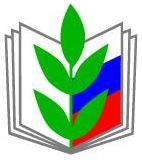                                ПЛАН РАБОТЫ     ПО Кировского района работников народного образования                           и науки РФ на 2021 год                                                                                                                      Утвержден на заседании                                                                                                                            Совета . Протокол № 1                                                                                                                              от 28.02. 20211.Вопросы, выносимые на Совет и Президиум  РПО Утверждение плана работы  районной   организации  Профсоюза  на             2021 год  ( Год  Спорта, Здоровья. Долголетия )Утверждение Публичного отчета РПО за 2020 годОб исполнении сметы расходов и доходов  за 2020 год,         утверждение  сметы доходов и расходов на 2021гУтверждение финансового  отчета    за 2020 год.О статистическом отчете РПО  за  2020г.Об итогах правозащитной работы за в 2020 году.Об итогах  колдоговорной кампании в 2020 годОб итогах работы  по охране труда за 2020 год.Практика  совместной работы   ППО и администрации ОУпо    обеспечению здоровых и безопасных условийтруда( МБ ДОУ  №  118, 263,  МБ ОУ № 4 и ,80 )Об итогах  информационной работы в 2020 году  и  задачах на 2021О состоянии и мерах по  повышению  эффективностиСоциального  партнерства.  Итоги выполнения Соглашениямежду Управлением  образования   города    и  районными профсоюзными    организациями  за  2020 годОб участии в  реализации  мероприятий  Областногокомитета   Профсоюза в рамках проведения в 2021 годуГода «    Спорт. Здоровье. Долголетие».Об оздоровлении членов Профсоюза и их семей , участие в областной программе Здоровье, оздоровление и отдых».Об  участии в подготовке и проведении  профессиональных праздников : "День дошкольного работника", "День Учителя"Об участии в   проведении  районного  конкурса "Учитель   года". «Воспитатель года»О проведении ОТП по правозащитной работеО проведении  местной тематической проверки   по теме«Совместная работа   профсоюза и администрации  ОУпо созданию безопасных и  здоровых условий труда для работников» Создание  СУОТ   в  учреждении образованияОб участии в совместной с Управлением образования города  комплексной проверки выполнения             трудового законодательства  в ОУО  проведении местной проверки  « Учет мнения   выборного   профсоюзного органа  при принятии локальных   нормативных актов    образовательной организации» Изучение   практики работы  первичных организаций                Профсоюза по  мотивации профсоюзного членства и                выполнению  уставных задач  Профсоюза, 2.   Социально – правовая  защита                           1.  Оказание материальной помощи членам профсоюза, в связи   со сложившейся трудной жизненной ситуацией               срок     в течение года               отв.  председатель РПО, бухгалтер РПО  2  .Приобретение за счет профсоюзных средств Новогодних подарков  для детей сотрудников – членов Профсоюза            срок   декабрь            отв. председатели ППО, бухгалтер РП3  .Поощрение детей сотрудников, успешно окончивших учебный год ,   сувенирной продукцией и награждение благодарственными   письмами их родителей            срок   сентябрь            отв. председатели ППО4. Обеспечение льготными санаторно – курортными путевками   членов Профсоюза и их семей             срок   в течение года             отв. председатель РПО5. Организация поездок выходного дня  ля членов Профсоюза и их семей           срок   в течение года           отв.председатель РПО6. Своевременное информирование членов Профсоюза  о заключении     Областным комитетом договоров на льготное получение услуг     в  медицинских учреждениях города и  других услуг            срок   в течение года            отв. председатель РПО, члены Президиума РПО7 .Оказание  методической помощи ОУ при заключении   Коллективных   договоров,  содействие  внесению   пунктов,  улучшающих положение работников по сравнению    с действующим  законодательством                срок   в течение года               отв.    председатель РПО8 .Принимать участие в  проведении мероприятий  ОК  в рамках Года    «Спорт. Здоровье. Долголетие.»            срок   в течение года            отв. председатель РПО, Президиум РПО  9 .Принимать участие во Всероссийских  и Областных    профсоюзных акциях  по  защите социально – трудовых прав    и интересов  работников ОУ             срок   в течение года             отв. председатель РПО, председатели ППО10.  Оформление профсоюзных наград  для членов Профсоюза за     выполнение уставных задач Профсоюза и активное участие     в   профсоюзной жизни  ОУ и района               срок   в течение года               отв. председатель РПО11. Анализ заработной платы работников ОУ,  Своевременность         выплаты.                   срок   по полугодиям                 отв. председатель, бухгалтер РПО                   12. Консультирование, оказание организационно-методической и правовой помощи ППО  по применению действующего законодательства в области социально-трудовых прав работников,срок: весь период  отв.   председатель  РПО13..Осуществлять Представительство интересов работников образования, в судебных  и иных инстанциях  по защите социально-трудовых прав срок: весь периодотв.: председатель14. Направление обращений в  прокуратуру, Государственную инспекцию труда, иные государственные органы по вопросам, связанным с осуществлением государственного надзора и контроля за соблюдением трудового законодательства, включая законодательство об охране труда, законодательство в области образования, о Профсоюзах.Срок: по мере необходимости Отв.: председатель15 .Организовать проведение ОТП по правовой работе ОУ  Провести анализ, результаты обсудить на Совете РПО         Срок   по плану ОК         Отв. председатель РПО16. Организовать проведение районной проверки по правовой  деятельности   ОУ        срок   2 полугодие        отв. председатель рпо17. Анализ писем, обращений граждан, поступивших  в РПОСрок: весь периодОтв. председатель, Президиум РПО18. Участие в работе  выездного семинара  внештатных      правовых  инспекторов            Срок      по плану ОК         отв. Председатель 19. Участие в  проведении правовой экспертизы  проектов  нормативных     актов  по правозащитной  деятельности  ОУ           срок     в течение года          отв.председатель РПО  3  Финансовая работа   1.Утверждение Учетной политики  районной  организации на 2021 год      Срок   декабрь 2020      Отв.     председатель РПО, бухгалтер РПО2. Утверждение Сметы доходов и расходов  РПО на 2021 годОтчет  об исполнении Сметы за 2020 г     Срок  январь-февраль      Отв.  председатель,  бухгалтер РПО3. Составление   финансовой отчетности      Срок   1 полугодие, год      Отв.   бухгалтер РПО4. Своевременное  представление отчетности в   в ФСС, ИФНС, ПФР.       Срок   ежеквартально       Отв. бухгалтер РПО 5. Своевременное  перечисление налогов в соответствующие организации      Срок     ежемесячно      Отв. бухгалтер РПО6. Анализ  полноты  сборов и  своевременность перечислений членских профсоюзных взносов первичными профсоюзными организациями района       Срок   по полугодиям      Отв. председатель РП, бухгалтер РПО7. Осуществление ревизии финансово-хозяйственной деятельности районных, Срок: в течение годаОтв.:  бухгалтер    председатель  КРК  8.. Участие  в семинаре  бухгалтеров  РПО  и председателей КРК РПО     Срок   по графику ОК     Отв. бухгалтер РПО. Председатель КРК9. Подготовка и проведение семинара с председателями первичных профсоюзных организаций по вопросу финансового делопроизводства  в целях повышения их  финансовой грамотности Срок  февраль Отв. бухгалтер РПО10. Мониторинг заработной платы  работников ОУ района       Срок   по полугодиям      Отв. председатель, бухгалтер РПО4.   Информационная   работа1.Своевременное информационное наполнение сайта  районной   Профсоюзной организации  в сети Интернет,. Срок: в течение годаОтв.: председатель РПО, Президиум2. Оказание методической и консультационной помощиППО  ОУ по вопросам информационной  работы Срок: в течение годаОтв.: председатель РПО3.Подготовка информационной и методической литературы,     информационных листков по всем          направлениям внутрисоюзной работы.Срок: в течение годаОтв.: председатель РПО4.. Проведение работы   по формированию единогореестра членов  Профсоюза, оказание консультационной помощи       первичным профсоюзным  организациям Срок: весь период  Отв. председатель РПО 5. Продолжить  работу  с председателями  ППО по  вопросу     создания   интернет -представительств (сайтов) Срок: в течение годаОтв.: председатель РПО6..  Размещение на сайте  районной профсоюзной организации     Публичного  отчета  за 2020 год.Срок: до 1мая 2020 годаОтв. председатель РПО7.   Организовать подписку на газету «Мой профсоюз»и другие  профсоюзные изданияСрок  по полугодиямОтв. бухгалтер РПО    5     ОХРАНА ТРУДА         -  Расследование несчастных случаев  в организации       Срок   по мере необходимости      Отв. председатель РПО, председатели ППО-  Обеспечение ОУ  нормативными    материалами по вопросам охраны труда      Срок   в  течение года      Отв. председатель РПО- Мониторинг прохождения курсов  ответственных за работу по охране труда ОУ,     Срок   ежегодно     Отв. председатель РПО, члены  Президиума РПО,  председатели ППО ОУ- Участие в работе комиссии  по проверке готовности учреждений образования  района   к новому учебному году     Срок   августОтв. председатель РПО, председатели ППО- Осуществление профсоюзного контроля за прохождением   периодических и    и   предварительных медицинских осмотров работниками  за счет средств     работодателя      Срок   в течение года      Отв. председатели ППО- Осуществление  профсоюзного контроля за созданием и ФУНКЦИОНИРОВАНИЕМ  СУОТ в учреждениях образования     Срок   в течение года     Отв. внештатный технический инспектор- Участие в областном  выездном  семинаре внештатных технических инспекторов      Срок   по графику ОК      Отв.  вн. технический инспектор-  Проведение районного конкурса  «Лучший уголок по охране труда ОУ»     Срок   май     Отв.Президиум РПО, председатели ППО-  Продолжить работу по возврату 20%  из средств   ФСС    Срок   1 полугодие    Отв. председатель РПО-  Согласование с выборным профсоюзным  органом  принятых   актов   по   охране труда ОУ       Срок   в течение года       Отв. вн. технический  инспектор труда - Оказание  консультативно - методической   помощи   ППО по вопросам   охраны труда: заключению соглашений по охране труда, по специальной  оценке   условий труда, по условиям труда,.  проведение семинаров по обучению профактива    по безопасным условиям труда.       Срок   в течение года  -  Участие  в  спортивных мероприятиях    «Спорт, здоровье, долголетие» ,        Срок: сентябре 2021г.         Отв.: председатель,  6.     ДЕЛОПРОИЗВОДСТВО1 . Оказание методической помощи вновь избранным  председателям   ППО  по   вопросам внутрисоюзной работы.Срок: весь периодОтв.: председатель,  бухгалтер РПО              2. Анализ и обобщение отчетных материалов ППО   ОУ по всем направлениям  профсоюзной работы;    срок: январь-март   отв.: председатель, члены президиума РПО 3.  Консультирование первичных организаций Профсоюза       «Изучаем  новую редакцию Устава Профсоюза «           срок     в течение года           отв.председатель РПО 4.  Проведение семинара для председателей ППО  ОУ «Основные требования к   оформлению   Профсоюзных документов»            срок    апрель           отв. председатель РПО5.. Проведение семинара для вновь избранных председателей ППО  по оформлению финансовых документов( поученных под отчет денежных средств,  материальной помощи членам профсоюза и др )Подготовка образцов              Срок     февраль              Отв. бухгалтер РПО7. Взаимодействие  с органами управления образования,  судебными и иными инстанциями по защите социально-трудовых прав  работников  образования1.Анализ выполнения Соглашения между Министерством общего и профессионального образования и областной организацией Профсоюза на 2020-2022гг. ,  Соглашения между  Управлением  образования города и районными профсоюзными организациями  за  2020 год          Срок: I полугодиеОтв. председатели РПО города2.Участие в работе городской  аттестационной комиссииСрок: весь периодОтв.: председатель РПО3. Представительство интересов работников образования, в судебных  и иных инстанциях  по защите социально-трудовых прав Срок: весь периодОтв.: председатель4.. Направление обращений в  прокуратуру, Государственную инспекцию труда, иные государственные органы по вопросам, связанным с осуществлением государственного надзора и контроля за соблюдением трудового законодательства, включая законодательство об охране труда, законодательство в области образования, о Профсоюзах.Срок: при необходимости Отв.: председатель5. Участие в составе  комиссии   в комплексной проверке  деятельности   МАОУ № 53   совместно с Управлением города  по вопросу  соблюдения  трудового права  и иных нормативно-правовых актов , содержащих нормы трудового права         Срок   март        Отв. председатель РПО                            Конкурсы, форумы, круглые столы- Проведение районного  смотра-конкурса на звание «Лучший уполномоченный по охране труда Профсоюза» за 2019-2020 годы.Срок: апрель Отв.:  вн. технический инспектор труда -  Участие в городском  августовском педсовете 2021 года, областных мероприятиях, посвященных Дню Учителя.Срок: август, октябрьОтв.: председатель, - Участие в организации и проведении областных конкурсов «Учитель года Дона - 2021», ««Лучший педагогический работник дошкольного образования Ростовской области», «Лучший педагогический работник системы дополнительного образования детей Ростовской области», «За успехи в воспитании», «Сердце отдаю детям» (при условии благоприятной эпидемиологической обстановки), иных конкурсов, взаимодействие с ассоциацией творческих педагогов Дона.Срок: весь периодОтв.: председатель, президиум РПО - Организация и проведение районного  конкурса «Коллективной договор – основа эффективности производства и защита социально-трудовых прав работников».Срок: IV кварталОтв.: председатель РПО  председатели ППО - Организация  районного  мероприятия   «Траектория успеха»    Обсуждение успешного опыта   работы по мотивации профсоюзного членства МБ ДОУ 263,  МБ  ОУ  49          Срок: сентябрь-октябрь 2021гОтв.: председатель РПО, ППО.- Участие в работе областного   клуба ветеранов педагогического труда    Ростовской области.Срок: весь периодОтв: председатель, члены президиума областной организации